EVROPSKÁ UNIE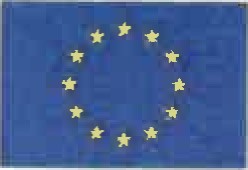 Evropské stukturá!ní a invesüčnf fondyOperační program DopravaVáš dopis značky I ze dneMinisterstvo dopravy Státní fond dopravní infrastruktury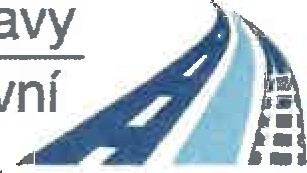 Příloha Smlouvy — Vzor Objednávky	Vyřizuje / telefon/email 	Brno dne	xxxxxxxxxxx	26.9.2022Číslo objednávky: 28ZA-003418Objednávka kancelářského nábytkuNa základě uzavřené Smlouvy „Dodávky kancelářského nábytku pro resort dopravy 2022 až 2026” CES SFDI 7/2022, Vás tímto v souladu s S 134 odst. 1 zákona č. 134/2016 Sb., o zadávání veřejných zakázek, ve znění pozdějších předpisů, a v souladu s čl. 6. Smlouvy, vyzývám k poskytnutí plnění. Předmětem plnění je Zboží uvedené v této Objednávky, vč. doplňujících požadavků ke specifikaci Zboží (upřesnění druhu dekóru, typu a barevného provedení úchytek, barev čalounění, atd.).Přílohou je dále Formulář upřesňujících informací k dopravě a montáži Zboží a případné ostatní požadavky Kupujícího, např. email pro doručení akceptace Objednávky, email pro doručování faktury, informace o uveřejnění Objednávky v registru smluv, požadavek na textaci o spolufinancování z prostředků Technické pomoci; apod. (pokudjiž není uvedeno v samotném textu této Objednávky).Předpokladem pro zadání Dílčí veřejné zakázky Prodávajícímu, je písemná akceptace této Objednávky, tj. potvrzení nejpozději do 3 pracovních dnů od obdržení Objednávky. Potvrzení objednávky je přílohou této Objednávky. Prodávající řádně dodá Zboží v termínu Dodání dle odst. 7.2 Smlouvy.Celková cena za objednávané Zboží činí 9 000,- Kč bez DPH.Stůl psací - č. položky 7 ( SIP8-1600 ) —2 kusy — odstín bukKontejner — č. položky 217 ( KOM3+1 ) —2 kusy - odstín bukPřílohy:Formulář upřesňujících informací k dopravě a montáži ZbožíPotvrzení ObjednávkyZa KupujícíhoŘeditelství silnic a dálnic ČR, Na Pankráci 546/56, 145 OO Praha , lö: 65993390xxxxxxxxxxxxxxxxxxxxxxxxxxxxxxxxxxxxProdávajícíObchodní název společnosti — Interier Říčany a.s.Sídlo - V Chotejně 770/4, 10200 Praha - HostivařZastoupená — Ing. Vladimírem Borovičkou, předsedou představenstva, AnežkouZnamenáčkovou, členkou představenstvaIČO - 28162471Bankovní spojení — Československá obchodní banka, a. s. číslo účtu - 117412623/0300Kontaktní osoba — Ing. Vladimír BorovičkaTel.,email - Tel. 605 228 308, borovicka@interier-ricanv.czPříloha Objednávky č. 28ZA-003418Formulář upřesňujících informací k dopravě a montáži ZbožíNa základě uzavřené Smlouvy „Dodávky kancelářského nábytku pro resort dopravy 2022 až 2026” CES SFDI 7/2022, tímto potvrzuji přijetí Objednávky číslo a akceptuji tak veškerá její ustanovení a tímto potvrzuji termín Dodání .... ., ...Za Prodávajícího:Interier Říčany a.s.(Osoba oprávněná k akceptaci Objednávkyl (FunkcelxxxxxxxxxxxxxxxxxxxxxxxxxxxxxAdresa pro Dodání, nezávazné preferované datum a čas DodáníŘSD ČR , ssÚD 6 , Rebešovická 702/40, 643 OOBrno dodání v pracovních dnech v době od 6:00 — 14:301. kontaktní osoba/telefon ve věci vystavení Objednávkyxxxxxxxxxxxxxxxxxxxxxxxx2. kontaktní osoba/telefon zastupující ve věci vystavení Objednávkyxxxxxxxxxxxxxxxxxxxxxxxx3. kontaktní osoba/telefon ve věci převzetí Zbožíxxxxxxxxxxxxxxxxxxxxxxx4. kontaktní osoba/telefon ve věci umístění ZbožíxxxxxxxxxxxxxxxxxxxxxxxMožnost parkování v objektuParkování je možné přímo u vchodu do budovy.PatropřízemíVýtah/schodištěschodištěČasová dostupnost kontaktní osoby ve věci převzetí Zboží, příp. ve věci umístění ZbožíV pracovních dnech od 6:00 do 14:30Poznámky k příslušenství (kabelová průchodka, zámek na skříňky apod.)kabelová průchodka u stolů, zámek u kontejnerůPoznámky, připomínky (např. omezení k dopravě, montáži)Formulář vyplnil a potvrdil dne: xxxxxxxxxxxxxFormulář vyplnil a potvrdil dne: xxxxxxxxxxxxx